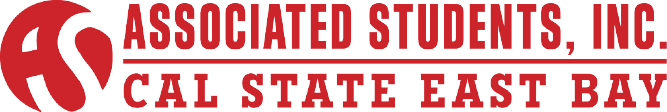 Executive Committee Special Meeting Minutes of December 17, 2014 CALL TO ORDER: President Alhathal calls meeting to order at 12:04 PM.ROLL CALLMembers Present			Absent Members			GuestsThamer Alhathal			Martin Castillo			Erik PinlacMarie Alexandra R. Ibarra							Lil Brown-ParkerJordan LeopoldHendrix ErhahonDavid LopezACTION ITEM - Approval of the AgendaMotion: (Ibarra) to approve the agenda.Motion carries.	PUBLIC COMMENT – Public Comment is intended as a time for any member of the public to address the board on any issues affecting ASI and/or the California State University, East Bay.No Public Comment.ACTION ITEM – ASI Alumni MixerPresident Alhathal addresses the following:The committee previously discussed that they wanted to budget $1,000 for the ASI Alumni Mixer.	Motion: (Leopold) to budget $1,000 for the ASI Alumni Mixer.	Discussion:	Interim ED Pinlac clarifies if this money was coming out of the Board Initiatives.	President Alhathal clarifies that it is coming out of the Board Initiatives. 	Motion carries.2:54ACTION ITEM – ASI Alumni Wall  President Alhathal addresses the following:The committee previously discussed Richard Watters contacted President Alhathal about the ASI Alumni Wall costing between $1500 and $2500. He is looking at three options but it depends on which wall they get to have. So just to be safe they decided for the budget to be $3000.The committee discusses the possible wall space they can have.	Motion: (Erhahon) to budget $3000 for the ASI Alumni Wall.Motion carries.5:45ACTION ITEM – Budget for all ASI Games TicketsPresident Alhathal addresses the following:The committee previously discussed that the Board already spent about $6000 on tickets and they would like to budget another $6000 for both remaining quarters and it wouldn’t be just basketball games.	Motion: (Ibarra) to budget $6000 for ASI games tickets.	Discussion:	Interim ED Pinlac clarifies if this is also coming out of the Board Initiatives because the budget	he has for the Board Initiates fund is a total of $10,000.	VP of Finance Leopold states that the Board Initiatives budget is $50,000.	President Alhathal states that if not $50,000 its $60,000 because they added $10,000.	Motion carries.	7:37ROUND TABLE REMAKRSLeopold: Given the recent events of police brutality and killings, many of the BSU’s around the Bay Area, are working to create a Bay Area wide coalition to address the issue. Since it is a student lead effort, Leopold wanted to bring it up to see if there was anything ASI could do to be a part of it. Pinlac thought of creating a resolution to show support to students to address police violence.Alhathal: Spoke to someone from UC Berkeley and CSU San Francisco about the same thing, and he talked to Dr. Dianne Rush Wood about maybe bringing some speakers in collaboration with the Police Department to CSUEB.Brown-Parker: Updates the committee on the Warrior tickets, all January 7, 2015 tickets have been sold out. At least four tickets from the March 6, 2015 game have been sold, and those tickets cost $24.50. Brown-Parker questions if they should open the tickets to sell now in case people want to buy them for stocking stuffers or wait until the quarter starts.Alhathal: Since there is a waitlist, they should wait until the quarter starts.Erhahon: Talked with Marketing and they were planning Showtime at the Apollo for Homecoming Week. Since it is an ASI event they were thinking if the Board can do something to open up the event.Alhathal: Met with Amanda Segura and Illana Samuels from Student Affairs and they talked about the Ed Summit. Last year Michelle Xiong spoke and had two Board members there for support but this year they were thinking of having a panel with the ASI Board to talk about their experience. Lopez: In regards to Showtime at the Apollo Director, Wellness Luna and Director, Programming Council Cesena should be the hosts.Pinlac: Talked with Michelle Xiong at the Ed Summit last year, it was only two of them but they did it panel style and they talked about the student experience.ADJOURNMENTMeeting adjourned at 12:21 PM.Minutes Reviewed by:ASI PresidentName: Thamer AlhathalMinutes Approved on:4-13-15Date: